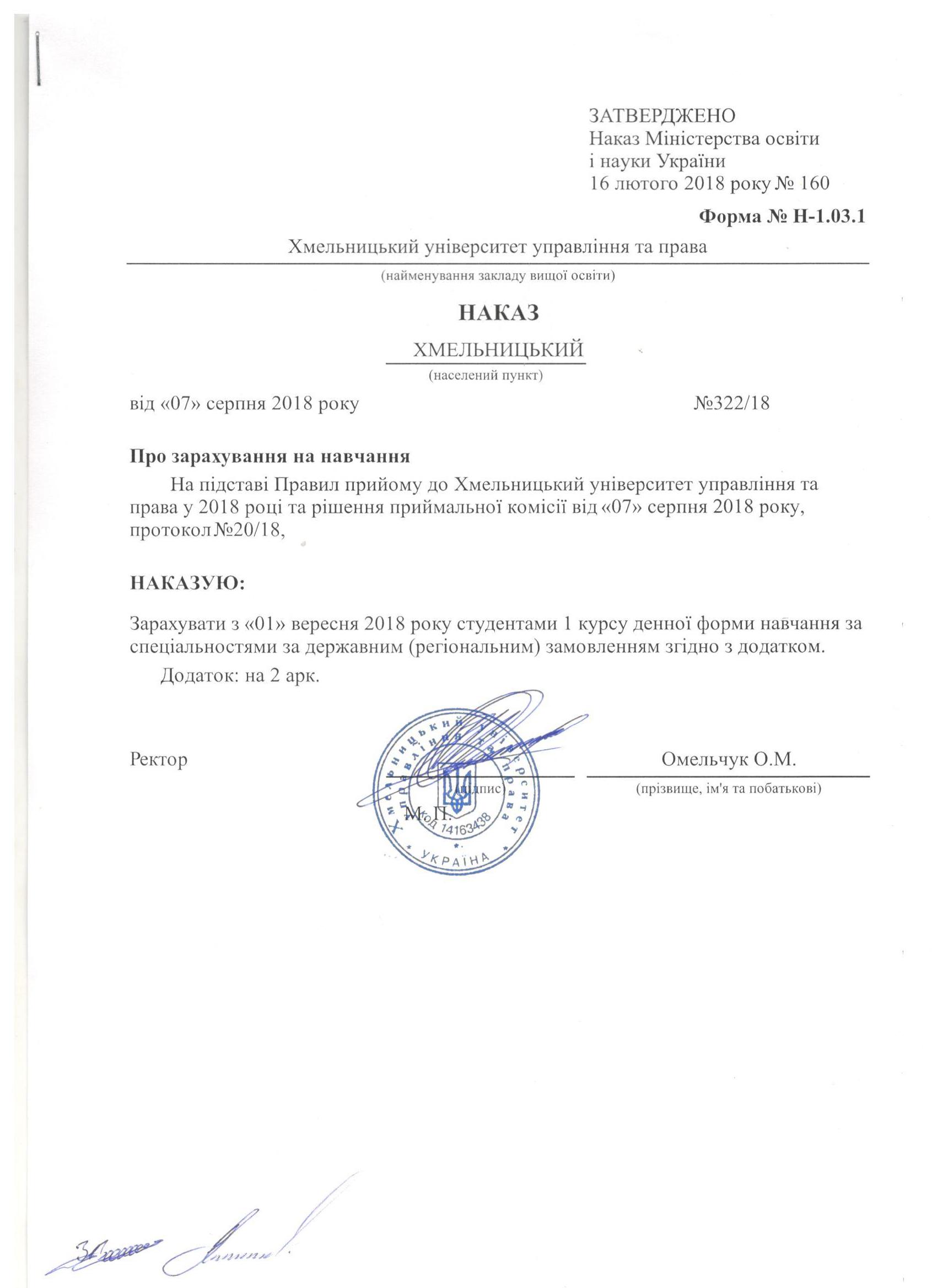 Додаток до наказу про зарахування на навчанняДодаток до наказу про зарахування на навчанняДодаток до наказу про зарахування на навчанняДодаток до наказу про зарахування на навчанняДодаток до наказу про зарахування на навчанняДодаток до наказу про зарахування на навчанняДодаток до наказу про зарахування на навчанняДодаток до наказу про зарахування на навчанняОбласна радаОбласна радаОбласна радаОбласна радаХмельницький університет управління та праваДодаток до наказу від «07»  серпня 2018 року 
№ 322/18Додаток до наказу від «07»  серпня 2018 року 
№ 322/18Додаток до наказу від «07»  серпня 2018 року 
№ 322/18232 Соціальне забезпечення232 Соціальне забезпеченняКомунальнаКомунальнаБакалаврДеннадержавним (регіональним) замовленнямдержавним (регіональним) замовленням№ заяви в ЄДЕБОпрізвищеім'япо батьковіномер, серія, дата видачі та тип документа про освітній (освітньо-кваліфікаційний) рівень/ступінь, на основі якого відбувається вступномери сертифікатів ЗНОназва спеціалізацій, освітніх програм, нозологій, мов, музичних інструментів тощо в межах спеціальностіконкурсний бал4743285БуримЮліанОлександрович50001366 BC 23.06.2018 Атестат про повну загальну середню освіту0179359232 Соціальне забезпечення172,54113052ВисочинДанилоЮрійович50138112 XM 21.06.2018 Атестат про повну загальну середню освіту0060150232 Соціальне забезпечення135,44474463КозирськаАнастасіяОлександрівна50135733 XM 23.06.2018 Атестат про повну загальну середню освіту0254088232 Соціальне забезпечення175,94718199ПрисяжнюкВалеріяВолодимирівна50137226 XM 27.06.2018 Атестат про повну загальну середню освіту0073327232 Соціальне забезпечення181,94686908РоманюкЮліяОлександрівна50148356 XM 23.06.2018 Атестат про повну загальну середню освіту0133321232 Соціальне забезпечення175,44173787СидорукОлександраВасилівна50551938 TE 23.06.2018 Атестат про повну загальну середню освіту0264785232 Соціальне забезпечення168,34813680ФедоровичВалентинОлегович50137093 XM 26.06.2018 Атестат про повну загальну середню освіту0338124232 Соціальне забезпечення169,8